Zápisnica z 5. pracovného stretnutia Komisie pre výstavbu a regionálny rozvoj OcÚ Dulova Ves konaného dňa 17.05.2019Prítomní:	   1. PaedDr. Alena Ňachajová PhD., predsedníčka komisie, poslanec OZ   2. Katarína Jakubiková, členka komisie, poslanec OZ   3. Ing. Barbora Ježíková, starostka obce Dulova Ves   4. Stanislav Leško, člen komisie, poslanec OZ   5. Marián Spišák, člen komisie, poslanec OZ  	 6. Ing. Jozef Šoltis, člen komisie   7. Mgr. Lukáš Onofrej, člen komisieAbsentujúci: 	   1. František Ivanecký, člen komisie, poslanec OZ    2. Mgr. Martin Bednár, člen komisie, poslanec OZ    3. Ing. Tomáš Dzurenda,, člen komisie, poslanec OZPozvaní hostia: 1. Lenka Komárová		    2. Mgr. Veronika Komárová		    3. Lukáš Bidovský		    4. p. BrezinaPriebeh zasadnutia:	Bod č. 1   Kontrola úloh z predošlého obdobia:Úprava web stránkyStav doplnenia PHSRMHD – aktuálna situáciaStav úspešných projektov + stav predkladaných projektov, rekapituláciaStrecha na budove pri futbalovom ihrisku – opravaObsadenie pracovnej pozície koordinátor k VPPPríprava architektonického návrhu a následnej projektovej dokumentácie k OcÚKompostáreň - príprava pozemku + PDOprava osvetlenia v časti Vlčie DolyZmluva s developerom – prehodnotenie zmluvy ohľadne časti Vlčie DolyNázvy ulíc – návrhyZameranie prístupovej cesty na cyklotrasu a výstavbu časti ZáhumenskéPrístup na cyklotrasu v časti KošariskáIhrisko v časti Vlčie Doly – návrh riešeniaMŠ – oprava strechy – projektová dokumentáciaMAS – informácie o možnostiach konkrétneho využitia financiíAkcia „Futbal“ – informácia o schválenej dotácii a schválenom projekteBod č.2   Mapovanie výstupov predošlého obdobia V poradí 5. zasadnutie Komisie pre výstavbu a regionálny rozvoj malo za úlohu zistiť a prehodnotiť aktuálny stav pripravovaných  aktivít, ktoré postupne majú tendenciu vstúpiť do realizačnej fázy. Okrem toho sa komisia zaoberala Žiadosťou sl. Lenky Komárovej ohľadne nevyhovujúcich priestorov baru v obecnej budove na ihrisku. Taktiež komisia riešila prípravu a s ňou spojené náležitosti ohľadne prípravy oslavy 70. výročia založenia futbalu.  Úprava web stránky - v súčasnosti je problematika stále nedoriešená. Na predchádzajúcom stretnutí predstavila p. starostka niekoľko návrhov od nových firiem, avšak nebola vybraná žiadna z nich.  P. Ňachajová navrhla, aby sa provider nezmenil, len upravil formálnu štruktúru a obsah webu a zároveň vyškolil administratívne pracovníčky na prácu s obnovenou stránkou. Na najbližšom zastupiteľstve je nevyhnutné prijať konkrétne riešenie k úprave webu, prípadne úplnej zmene providera, nakoľko web je žiadaný komunikačný prostriedok na prenos informácií pre občanov.Stav doplnenia PHSR od mesiaca február je predložená požiadavka na doplnenie PHSR, avšak ku dnešnému dňu nebola úloha uzavretá. Je naozaj nevyhnutné vyžiadať doplnený PHSR, nakoľko podklady vypracované p. Onofrejom a p. Ňachajovou boli veľmi precízne spracované do osnovy, ktorá je východiskom pre ďalšie plánované strategické akcie v obci. P. Ňachajová osobne intervenovala u p. Štoffu (spracovateľ PHSR) zadaný p. starostkou, avšak doposiaľ plán nebol doručený, pravdepodobne p. Štoffa čaká na požiadavku od starostky, ktorá má kompetenciu zadávať úlohy.MHD aktuálna situácia – taktiež táto téma nebola dopracovaná aj napriek výrazne preukázanému záujmu občanov. P. Ňachajová osobne ešte v zimnom období dohodla stretnutie s riaditeľom DPMP, na ktorom sa spoločne s p. starostkou a riaditeľom  dopravného podniku dohodli na požiadavke vytýčenia trasy autobusovej linky. Táto úloha zo strany DPMP bola splnená, obyvatelia časti Košariská precízne vypracovali harmonogram časov pre spoje. Na 5.  Komisii predniesla p. starostka návrh od SAD, ktorá ponúka konkurenčné riešenie. Na zastupiteľstve bude potrebné odsúhlasiť konkrétnu verziu, nakoľko legislatíva ohľadne začatia fungovania spojov je zdĺhavá a je dôležité, aby doprava začala fungovať čo možno v najkratšom čase.Žiadosť sl. Lenky Komárovej – priestor pre diskusiu dostala aj sl. Lenka Komárová,  ktorá objekt  baru v priestoroch budovy OcÚ na ihrisku prevádzkuje na základe prenájmu jej otca od obce. Sťažovala sa na nevhodný technický stav budovy, kde nemá k dispozícii funkčné toalety a zatiekla jej strecha, v dôsledku čoho požadovala odškodné od vlastníka budovy. P. Ňachajová upozornila na nedodržiavanie prevádzkovej doby zo strany prevádzkovateľa. Sl. Veronika Komárová poukázala na nevhodnú komunikáciu a informovanosť, slabý záujem zo strany vlastníka budovy voči prevádzkovateľovi. P. starostka dotazovala p. Bidovského ohľadne funkčnosti toaliet za účelom požiadaviek prevádzky baru. P. Bidovský vyjadril taktiež komunikačný problém medzi zúčastnenými stranami a prejavil ochotu toalety v krátkej dobe technicky vystabilizovať a zabezpečiť ich bezproblémovú prevádzku. P. Spišák upozornil na situáciu ohľadne nevetranie priestorov baru v budove na ihrisku a argumentoval tým problémy vzniknuté v uvedenom objekte.Stav projektov – v súčasnosti ešte neboli posúdené a vyhodnotené projektové zámery podané obcou.Strecha na budove futbalového ihriska – vzhľadom na zatekajúcu časť strechy na futbalovom ihrisku je potrebné zabezpečiť klampiarsku opravu okolo komína, aby prevádzka aj v čase dažďov nenarúšala chod baru podľa otváracích hodín a taktiež zrekonštruované priestory. Momentálne je prioritou príprava elektrických rozvodov pre zabezpečenie plánovanej akcie v súvislosti so 70. výročím futbalu. Vzhľadom na spolufinancovanie projektu od obce k úspešnému projektu rekonštrukcie a taktiež spolufinancovaniu dotácie z VUC k zakúpeniu traktora potrebného pre úpravu terénu sú finančné náklady limitované.Koordinátor VPP – už na začiatku volebného obdobia sa poslanci dohodli, že obec vytvorí pracovnú pozíciu koordinátora VPP, ktorý bude zároveň fyzicky i intelektuálne zručný pre stanovené úlohy súvisiace s údržbou a obnovou obce. Doposiaľ nebolo miesto koordinátora obsadené. VPP, takto nie je naplno využitý potenciál pracovníkov VPP.Obsadiť miesto koordinátora predovšetkým v letných mesiacoch je nevyhnutná záležitosť. P. Ňachajová apelovala na p. starostku ohľadne obsadenia uvedenej pozície v čo najkratšom čase a prijala úlohu vyhľadať vhodného pracovníka.Architektonický návrh budovy OcÚ – po niekoľkomesačnej komunikácii sa p. Ňachajovej podarilo získať približné ceny za vypracovanie architektonickej štúdie a následne prípravy projektovej dokumentácie potrebnej pre rekonštrukciu OcÚ. Vzhľadom na to, že budova bola postavená v akcii „Z“, teda svojpomocne už v 70 tych rokoch minulého storočia, vyžaduje si skutočne celkovú rekonštrukciu. Štýl budovy je neidentifikovateľný, potrebuje konkrétny návrh architekta, aby tak budova reprezentovala obec a jej obyvateľov dôstojne. Na najbližšom Zastupiteľstve 1.6.2019 bude predložený návrh na schválenie financovania PD a štúdie. Jedná sa o dlhodobý projekt, ktorý bude potrebné rozčleniť pravdepodobne na etapy a v prípade možnej Výzvy sa bude obec uchádzať o získanie finančných prostriedkov z EÚ.Kompostáreň – vzhľadom na situáciu ohľadne rapídne pribúdajúceho nárastu zeleného odpadu p. Ňachajová už v predchádzajúcom období preniesla návrh na prípravu malej kompostárne. Osobne prediskutovala tento zámer na úrade Životného prostredia Krajského úradu mesta Prešov, taktiež osobne prešla možnosti s poslancami a p. starostkou, komunikovala s p. Zacherom ohľadne správnosti plánovaného riešenia. P.Zacher je projektovým manažérom OZ Ekotorysa, kde je obec Dulova Ves členom. Taktiež osobne prešla možnosti pozemku s projektantom p. Moskaľom. Situácia ohľadne prípravy kompostárne je v štádiu prípravy, p. starostka v spolupráci s p. Jakubíkovou vytipovali vhodný obecný pozemok. Kompostáreň ako prevádzka na základe zistení od jestvujúcich prevádzok podobného typu je hlučná na úrovni traktora, ktorý odpad prevetráva, prípadne drvičky drevených častí, čo je na úrovni hluku kosačky. Proti zápachu slúži geotextília, ktorá sa používa na prekrytie odpadu. Kompostáreň plánuje obec vybudovať v základoch svojpomocne, neskôr sa bude uchádzať o grant pre technológiu spracovania zeleného odpadu a súčasne i kuchynského odpadu so zámerom kompost predávať aj na komerčné účely (po skončení projektu), čo predstavuje potenciálny príjem pre obecný rozpočet. Práve pre účely podania projektovej žiadosti je nevyhnutná príprava PD, ktorá je časovo i finančne náročná. P. Ňachajová dohodla s projektantom p. Moskaľom cenu v hod. max. do 1000 EUR za PD na vytýčenie objektu, návrhy, v ktorých budú zakomponované už riešenia pre technológiu na spracovanie odpadu v budúcnosti konkrétnou technológiou získanou z grantu od MŽP.Verejné osvetlenie v časti Vlčie Doly – oprava je realizovaná prostredníctvom VPP, ktorí v súčasnosti dokončili výkop a následne oblastný elektrikár urobí spojku na vedení, čím sa predpokladá akcia za uzavretú. Zatiaľ nebola informácia o dokončení akcie, na najbližšom zastupiteľstve p. starostka bude informovať o stave opravy.Zmluva s developerom – k časti Vlčie Doly – v mesiaci apríl sa na stretnutí s p. Kapraľom (developer) dohodli p. Onofrej, p. Dzurenda a p. Ňachajová na podmienkach, ktoré by boli prijateľné pre obec. Návrh zmluvy bude predložený na najbližšom zastupiteľstve na schválenie. Na základe osobnej angažovanosti p. Jakubíkovej projektant Ing. František Ondrej prišiel osobne preveriť možnosti dostavby chodníkov a ciest potrebných pre kolaudáciu miestnych komunikácií, následne  geodet zameral skutočný stav. Na stretnutí sa zúčastnila aj p. starostka a p. Ňachajová, ktorá osobne odovzdala v minulosti už pripravenú PD p. Ondrejovi na preštudovanie. Upgrade PD je v štádiu prípravy projektantom. Kolaudácia komunikácií je nevyhnutným krokom pre možnosť vybudovania strediska služieb slúžiaceho pre všetky 3 nové štvrte a občania sa ho skutočne dožadujú.Názvy ulíc – opakovaný návrh predniesla p. Jakubíková. Komisia sa zhodla na tom, že návrhy riešení pre názvy ulíc v jednotlivých tematických blokoch s logickou následnosťou vypracuje p. Jakubíková, p. Leško a p. Spišák a predložia ich do konca mesiaca máj p. starostke. Následne prebehne vhodne zvolenou formou hlasovanie za jednotlivé bloky ulíc občanmi.Pozemky pre prístupovú cestu na Cyklotrasu a novú štvrť Záhumenské boli spoločne odkonzultované s projektantom p. Ondrejom. Stretnutie pripravila p. Jakubíková a spoločne s p. starostkou a p. Ňachajovou prešli územie vhodné na tieto účely. Následne bolo územie zamerané geodetom, PD je v štádiu prípravy projektantom, p. Jakubíková zabezpečuje Zmluvu s urbariátom.Prístup na cyklotrasu v časti Košariská – situáciu ohľadne možností prepojenia na cyklotrasu v uvedenej oblasti ozrejmil p. Onofrej. Doposiaľ jednal s majiteľmi pozemkov, ktoré sú potencionálnym predpokladom pre riešenie danej situácie. Jednanie je časovo náročné  a vyžaduje si priamo spoluprácu s obcou. Naďalej budú prebiehať jednania avšak termín uzavretia dohody v súčasnosti nemožno určiť.Ihrisko v časti Vlčie Doly –návrh ohľadne dobudovania súčasne veľmi slabo vybaveného ihriska predniesla p. Ňachajová. Vzhľadom na to, že nie je možné kolaudovať túto plochu oficiálne kvôli dvojstupňovému elektrickému napätiu, ktoré križuje plochu ihriska je jediná možnosť svojpomocne, v rámci pracovníkov VPP a zakúpenia jednotlivých zariadení priamo obcou dobudovať aspoň do základnej podoby ihrisko slúžiace pre všetky 3 nové štvrte. Táto akcia priamo súvisí s prijatím koordinátora VPP a taktiež výstavbou chodníkov v časti Košariská, nakoľko vývoz hliny na dorovnanie terénu by bol omnoho menej finančne i realizačne náročný v prípade skĺbenia akcií. Dobudovanie ihriska je taktiež jednou z podmienok zmluvy s developerom k predaju pozemkov pre komunikácie, čo úzko súvisí s výstavbou strediska služieb v časti Vlčie Doly.MŠ – oprava strechy – projektová dokumentácia je stave upgrade, projektant p. Majtner bol poverený p. starostkou o prehodnotenie projektu a nacenenie materiálov a stavebných prác (rozpočet) potrebných pre rekonštrukciu strechy na budove, ktorá je vo veľmi zanedbanom stave a vyžaduje si opravu počas obdobia letných prázdnin.MAS – na komisii p. starostka informovala o stave a možnostiach finančných prostriedkov z projektu MAS. Momentálne sú financie pre obec Dulova Ves nedostupné a najbližšie obdobie čerpania sa rysuje až po mnohých mesiacoch. P. Ňachajová vyzvala p. starostku, aby poinformovala zúčastnených o ďalších možnostiach projektu MAS, avšak nedostala konkrétnu odpoveď, na ktoré investície bude môcť obec v budúcnosti finančné prostriedky žiadať. MAS je projekt podliehajúci Operačnému Programu rozvoja vidieka. Jedná sa o spoločné projekty, kde sú zahrnuté viaceré obce, nakoľko jednotlivé výzvy sú stavané na vysoké finančné čiastky neúmerné pre menšie obce. Výsledok čerpania bude priamo závislý na schopnosti jednania manažéra každej obce. Je však potrebné ovládať metodiku a lobovať za svoje projekty. Konkrétny termín možnosti čerpania je teda v nedohľadne, neznámy.Akcia „Futbal“– úspešný bol doposiaľ projekt, ktorý získal futbalový oddiel, Jedná sa o finančné prostriedky viažuce sa k priestorom budovy na ihrisku. P. Spišák zúčastneným ozrejmil všetky podrobnosti súvisiace s implementáciou projektu, uviedol sumu spolufinancovania obcou a ďalšie náležitosti ohľadne prípravy podujatia organizovaného pri príležitosti 70 výročia futbalu v obci Dulova Ves. Realizácia technickej podpory a personálneho vybavenia je pomerne náročná a p. Spišák sa zavial, že akciu bude personálne zastrešovať. V spolupráci s kolegami, (p. Brezina a p. Bidovský) predniesli taktiež informácie k dotácii získanej od VÚC, kde boli získané finančné prostriedky viažuce sa na spolufinancovanie obcou určené na materiálno technické vybavenie (malý traktor) na úpravu ihriska. P. Spišák upovedomil zúčastnených o plánovanom stretnutí dňa 28.5.2019 na ktoré pozval zúčastnených poslancov. Cieľom stretnutia bude jasné rozdelenie úloh a zodpovednosť za jednotlivé aktivity futbalového klubu. Dňa 31.5.2019 bude zvolané Valné zhromaždenie z dôvodu ukončenia činnosti výboru v súčasnom zložení a následne bude zriadený nový realizačný tím.Bod č. 3   Návrhy na riešenia + termíny dokončenia úlohÚprava web stránky – uzavretie výberu do 31.5. zaradenie do uznesenia 1.6.2019, zodpovedná p. starostkaStav doplnenia PHSR – ukončenie úlohy do 31.6.2019, zodpovedná p. starostkaMHD – ukončenie výberu do 1.6.2019, zodpovedná p. starostkaStav projektov + stav predkladaných projektov, rekapitulácia, priebežneStrecha na budove pri futbalovom ihrisku – klampiarske práce zabezpečí p. starostka (dostala kontakt na klampiara od p. Onofreja), do 31.5.2019Obsadenie pracovnej pozície koordinátor k VPP, ak je potrebné výberové konanie, zabezpečí p. starostka, obsadenie na pozíciu zabezpečí p. Ňachajová do 31.5.2019.Príprava architektonického návrhu a následnej projektovej dokumentácie k OcÚ – zabezpečuje p. Ňachajová, hlasovanie poslancami - 1.6.2019.Kompostáreň - podrobnejšie informácie ohľadne kompostárne zabezpečí p. Ňachajová a oboznámi poslancov na Zastupiteľstve 1.6.2019Oprava osvetlenia v časti Vlčie Doly – do 31.5.2019 zabezpečí p. starostkaZmluva s developerom – prehodnotenie zmluvy ohľadne časti Vlčie Doly na Zastupiteľstve 1.6.2019 hlasujú poslanci, Zmuvu zabezpečí p. ŇachajováNázvy ulíc – návrhy – p. Jakubíková, p. Leško, p. Spišák – do 31.5. návrhy na názvy ulíc v pôvodnej časti obcePozemok prístupovej cesty na cyklotrasu a výstavbu v časti Záhumenské – Zmluvu zabezpečí p. Jakubíková do 31.5., hlasujú poslanci na Zastupiteľstve 1.6.2019Prístup na cyklotrasu v časti Košariská, zabezpečí p. Onofrej, priebežneIhrisko v časti Vlčie Doly – priebežné formovanie priestoru svojpomocne, v réžii obce, termín do konca roku 2019 predbežne.MŠ – oprava strechy – projektová dokumentácia – predloží p. starostka 1.6.2019, hlasujú poslanci 1.6.2019. MAS – na požiadavku p. Ňachajovej p. starostka predloží podrobné informácie o možnostiach MAS 1.6.2019 na Zastupiteľstve.Do 31. 5.2019 p. Brezina  a p. Bidovský zabezpečia funkčnosť toaliet pre požiadavky prevádzky baru v budove na ihrisku. Taktiež pripravia písomné stanovisko pre p. starostku, ktorá ho odošle v písomnej podobe sl. Lenke Komárovej ako stanovisko obce pre odpoveď na jej list (žiadosť) – do 31.5.2019.Bod č. 4   Záverečné stanoviská komisie:Na zastupiteľstve budú prednesené, hlasované a ukončené tieto požiadavky:Návrh a odsúhlasenie PD pre rekonštrukciu strechy a súvisiacich prác (vrátane rozpočtu) na objekte budovy MŠ v obci Dulova Ves Návrh a hlasovanie pre vypracovanie PD pre kompostáreňHlasovanie o požiadavke futbalového klubu na spolufinancovanie odsúhlaseného grantu a dotácie z VÚCNávrh a hlasovanie o Zmluve s developerom v časti Vlčie DolyNávrh a hlasovanie o výstavbe chodníka v časti KošariskáNávrh a hlasovanie o Zmluve s urbariátom v časti ZáhumenskéNávrh a hlasovanie pre vypracovanie architektonickej štúdie a PD pre OcÚNávrh a hlasovanie za dobudovanie ihriska v časti Vlčie Doly svojpomocne + zakúpenie outdoorových strojov a zariadení súvisiacich s vybavením ihriskaV Dulovej Vsi, dňa 23.05.2019 Zapísal: Mgr. Lukáš Onofrej, zapisovateľ komisie PaedDr. Alena Ňachajová, PhD.           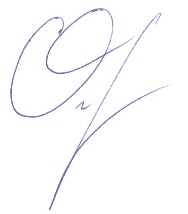           									predseda komisie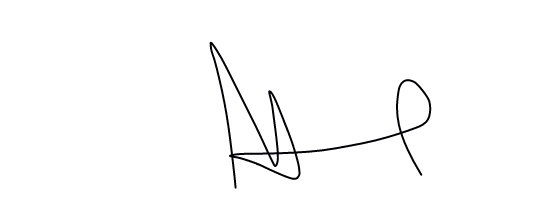 